中国膜工业协会文件中膜协【2018】第 15 号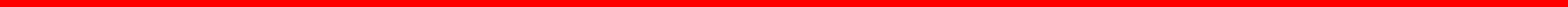 关于开展2018年第一次膜行业基础数据统计工作的通知各会员单位及业内相关企业：膜技术作为二十一世纪的高新技术，受到了国家的高度重视。膜技术在水资源再生、节能环保、传统工业的技术创新及工艺改造、新能源制造等诸多领域的作用日益凸显。中国膜工业协会作为国家级行业社团，应国家相关部委要求定期向其通报行业基础数据统计结果，以便相关部门更好的了解行业动态及企业的生产经营状况，为相关政策的制定提供有效的参考。为了全面了解行业发展现状，及时反映行业发展动态，准确掌握行业发展中存在的壁垒，更好地为行业内和相关企业和单位服务，从而推动膜分离行业更好的发展，中国膜工业协会于2017年正式启动了膜行业基础数据统计的工作，并专门为此设立了数据中心。截至目前，中国膜工业协会数据中心在各会员单位的支持与配合下，先后完成了2016年全年和2017年上半年的行业基础数据采集汇总，并为国家部委编写最新的行业相关报告以及行业分析提供了数据支撑。我会的行业基础数据统计工作已常态化：每年4月底前汇总上一年全年数据及本年度计划数据，8月底前汇总本年度上半年的数据。参与数据提交和分享的企业和单位也越来越多。在同等条件下，我会将优先推荐积极配合行业基础数据统计工作的企业参与行业内各项评比与推荐，并建议相关部门在一定程度上给予以上企业优先支持。本次统计为2018年第一次统计，要求相关企业和单位提交2017年全年的数据及2018年的计划数据。为使基础数据统计工作真实有效，敬请相关企业和部门积极协调配合，做好落实工作，指定专人负责，按要求把数据提交给协会秘书处。提交截止时间：2018年4月底。统计工作联系人：张 琴 电  话：010-64450741    邮  件：2863038570@qq.com 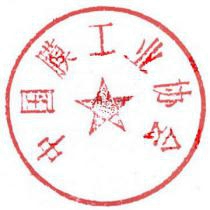                                      中国膜工业协会 二〇一八年 三月一日附件：中国膜行业基础数据统计表表1：生产型企业表2：工程型企业表3：第三方服务型企业填表人信息注：1、请根据企业性质选择以上表1、表2、表3中的一个或多个进行填写；企业生产经营中所涉及的项目请尽量完整地填写，不要遗漏，以免我们在向部委提交数据或在编写相关报告时因信息偏差而对企业产生影响；3、所填数据请按规定单位填写，无法折算成规定单位的，请自行注明数据的单位；4、“总销售额”、“工程总额”请填写不含税金额；5、“其他”一栏如需填写，请注明具体产品名称；6、“膜装备”一栏请标出具体装备名称，或加填在括号内；7、“填表人信息”请填写完整。以上所填信息中国膜工业协会将主要用于向部委及相关政府职能部门报送，以及编写权威性行业报告。企业提交的原始数据我们会依法做好保密工作。感谢您和贵司对协会工作的支持！公司名称：公司名称：公司名称：公司名称：企业人数：公司2017年总销售额（万元）：公司2017年总销售额（万元）：公司2017年总销售额（万元）：公司2017年总销售额（万元）：企业人数：产品种类项  目产值（万元）销售额（万元）出口额（万元）微滤膜2017年全年微滤膜2018年计划超滤膜2017年全年超滤膜2018年计划纳滤膜2017年全年纳滤膜2018年计划反渗透膜2017年全年反渗透膜2018年计划膜生物反应器（MBR）2017年全年膜生物反应器（MBR）2018年计划陶瓷膜2017年全年陶瓷膜2018年计划电驱动膜2017年全年电驱动膜2018年计划气体分离膜 2017年全年气体分离膜 2018年计划膜装备（壳、泵、管、阀、能量回收装置、设备等）2017年全年膜装备（壳、泵、管、阀、能量回收装置、设备等）2018年计划膜材料2017年全年膜材料2018年计划水处理药剂2017年全年水处理药剂2018年计划特种膜2017年全年特种膜2018年计划其他（请注明具体名称）2017年全年其他（请注明具体名称）2018年计划公司名称：公司名称：公司名称：企业人数：工程项  目工程总额（万元）国外工程总额（万元）涉及使用膜技术的工程2017年全年涉及使用膜技术的工程2018年计划公司名称：公司名称：企业人数：服务类型/类别：服务类型/类别：服务类型/类别：2017年总销售额（万元）：2017年国外总销售额（万元）：2017年国外总销售额（万元）：姓    名：职  务：办公电话：传  真：手    机：E-mail：